Form No: İME-EEM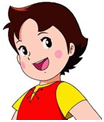 İskenderun Teknik ÜniversitesiMühendislik ve Doğa Bilimleri FakültesiElektrik-Elektronik Mühendisliği Bölüm Başkanlığı,İME komisyonuna,İME yapmak istiyorum, gerekli bilgiler tarafımdan sağlanmıştır. Gereğini arz ederim.İME AdayınınAdı			: …………………………………………………………..	……./……./ 2024	Soyadı			: …………………………………………………………..				Okul No		: …………………………………………………………..TC No			Email Adresi (resmi)	: …………………………………………………………..@iste.edu.trTelefon numarası	Staj yapılan kurumun adı: …………………………………………………………..Bitirme projesi aldıysa proje konusu: …………………………………………………………..………………......………………… ..…………………………………………………………..………………………………………………………………………………………………..…………………………………………………………..………………………………………………………………………………………………Kurumun/Firmanın;Adı			: …………………………………………………………..Faaliyet alanı		: …………………………………………………………..Adresi			: …………………………………………………………..E-posta adresi		: …………………………………………………………..Telefonu		: …………………………………………………………..İnternet adresi		: …………………………………………………………..Eğitim birimi var mı?	: …………………………………………………………..Kurumda aktif olarak çalışan Elektrik elektronik mühendisi sayısı: ………….Kurumdaki İME sorumlusunun; Adı Soyadı		: …………………………………………………………..E-posta adresi		: …………………………………………………………..Telefon Numarası	: ………………………………………………………….Not: Bu form eksiksiz olarak, Word ortamında doldurularak	mdbf.eem@iste.edu.tr adresine finallerin ikinci haftası Cuma günü saat 17:00’a kadar gönderilecektir.E-mailin konu bölümüne ;		2024 İME başvurusu + Öğrenci numaranız + Adınız+ Soyadınız yazılmalıdır.05